Publicado en  el 07/03/2017 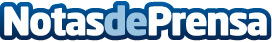 Centros educativos de Cantabria se concienciarán de los derechos de la infanciaSe trata de una acción que llevarán a cabo en conjunto la Consejería de Educación del Gobierno de Cantabria y UNICEFDatos de contacto:Nota de prensa publicada en: https://www.notasdeprensa.es/centros-educativos-de-cantabria-se Categorias: Educación Cantabria http://www.notasdeprensa.es